Questions 1 – 3, evaluate each piecewise function.1. a. 		b.  		c.  			d.  		e.  2. a. 		b. 		c.  		d. 			e. 3. a. 		b.  		c. 		d.  		e.  Questions 4 – 7, graph the piecewise function and state the domain and range. 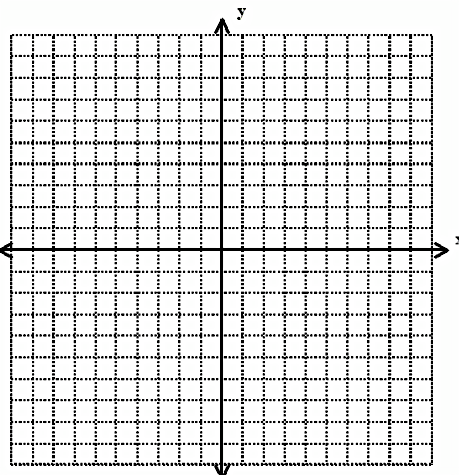 4.  					5.  6.  7.   